25.03.20Уроки №61,62п/з №19 Лексико-грамматические разряды имен прилагательных. Степени сравнения имен прилагательных. Правописание суффиксов и окончаний имен прилагательных. Теория.Имя прилагательное – самостоятельная часть речи, которая обозначает признак предмета и согласуется с существительным в роде, числе и падеже.Грамматическим значением прилагательного является значение признака предмета.Морфологически признаками прилагательного являются изменение по родам, числам и падежам.Синтаксическим признаком прилагательных является их способность выполнять в предложении функции определения и сказуемого.Разряды прилагательных по значению:1) качественные (обозначают качества предмета, присущие ему в большей или меньшей степени, т. е. они образуют степени сравнения)круглый, узкий, юный;2) относительные (называют признак предмета, который не может проявляться в большей или меньшей степени)стиральная, чайный, деревянный;3) притяжательные (определяют предмет по его принадлежности)беличий, отцов, Илюшина книга.В русском языке есть три степени сравнения имён прилагательных:положительная, сравнительная и превосходная.Положительная степень сравнения обозначает признак предмета вне сравнения: светлый костюм.Сравнительная степень имеет две формы: простая образуется при помощи суффиксов –ее, -ей, -е: весёлый – веселее; сложная при помощи слов более или менее. Превосходная степень имеет две формы: простая образуется при помощи суффиксов –ейш, -айш, добрый – добрейший; составная образуется при помощи слов самый, наиболее, наименее, всех, всего.Качественные прилагательные имеют полную и краткую форму: добродушный и добродушен.Имена прилагательные изменяются по родам, числам и падежам. Форма прилагательного при склонении зависит от существительного, к которому это прилагательное относится.Порядок разбора имени     прилагательного.1. Часть речи.2. Начальная форма (именительный падеж единственного числа мужского рода).3. Постоянные признаки:    1) разряд по значению;    2) для качественных прилагательных: а) степень сравнения;б) полная или краткая форма.4. Непостоянные признаки:    1) падеж;    2) число;    3) род.5. Синтаксическая функция.Практикум. ВласенковРыбченковаРусский язык1) С.77, зад.912) С.78, зад 923) С.81, упр. 1464) с. 83, упр.1515) с. 86, упр.1613) Сделайте морфологический разбор трёх имён прилагательных из текста.25.03.20Уроки №63.64№20Правописание сложных прилагательных. Морфологический разбор имени прилагательного. Теория.Сложные имена прилагательные пишутся слитно или через дефис. 

Дефис употребляется, когда сложное имя прилагательное:
а) обозначает оттенки цветов. Например: ярко-белый, сине-голубой.
б) может быть заменено равноправными словами или предлогом "и". Например: литературно-музыкальный, военно-морская.
в) образованно от сложного имени существительного, пишущегося через дефис. Например: Санкт-Петербург, юго-восток.
г) имеет усилительное значение при повторе одного и того же слова. Например: белый-белый, хитрый-хитрый.

Слитно пишутся те имена прилагательные, которые образованы из словосочетаний. 
Например: скороспелый, вагоноремонтный, кисломолочный.Практикум.Греков, Крючков, Чешко.Задание 1.С.108, упр.207Задание 2.С.109, упр.208Задание 3.С.110, упр.21226.03.20Уроки №65,66Лексико-грамматические разряды имен числительных. Правописание числительных. Морфологический разбор имени числительного.Употребление числительных в речи. Сочетание числительных оба, обе, двое, трое и др. с существительными разного рода.Теория.Имя числительноеИмя числительное — часть речи, служащая для обозначения числа, количества и порядка предметов. Имена числительные отвечают на вопросы: сколько? какой? который? Примеры: три, сто двадцать семь, первый, оба, четверо.Количество могут означать и другие части речи. В отличие от них числительные могут быть записаны не только словами, но и цифрами: пять (или 5) хоккеистов (числ.) — великолепная пятёрка (сущ.).Значение и грамматические признакиВ зависимости от значения и использования числительные разделяются на количественные и порядковые.Выделяют и другие виды числительных: мультипликативные (двойной удар, тройная выгода), счётные (единичный случай, двоичный код), неопределённо-количественные (мало, несколько).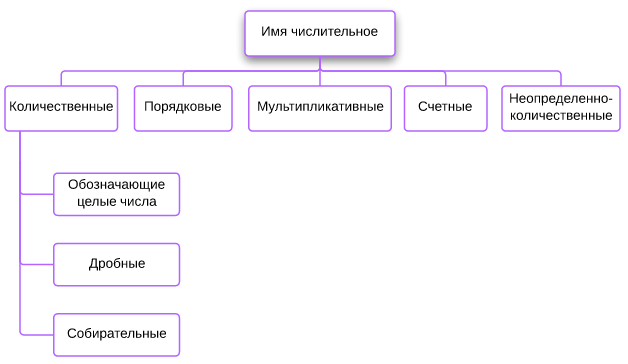 Простые и составные числительныеПо количеству слов числительные бывают: простые и составные. Простые состоят из одной основы, составные — из двух основ или нескольких слов.Простые — имеют одну основу (описывают одну цифру): один, три, восемь.Сложные — имеют две основы (описывают две цифры), пишутся слитно: тринадцать, семьдесят.Составные — состоят из нескольких слов, пишутся раздельно: две тысячи четырнадцать, сто восемьдесят.
Число слов равно числу значащих цифр, не считая нулей, но с добавлением слов тысяча, миллион и т.п. и с учетом слитного написания сложных числительных: 102 — сто два, 1501 — тысяча пятьсот один.
Слитно пишутся числительные, оканчивающиеся на «-тысячный», «-миллионный», «-миллиардный» и т.д.: пятитысячная (купюра), стодвадцатимиллионный (бюджет).Морфологические признакиИмена числительные изменяются по падежам. Начальная форма числительного — именительный падеж. Порядковые числительные изменяются также по числам и родам. Числительное один изменяется по родам и числам, два — по родам.Синтаксическая функцияКоличественные числительные могут быть любым членом предложения. Порядковые числительные чаще являются определением, реже — сказуемым и подлежащим.
Двадцать делится на пять (числительное двадцать — подлежащее).
Шестью шесть — тридцать шесть (числительное тридцать шесть — именная часть сказуемого). 
Мы едем в пятом вагоне (числительное пятом — определение).
Война закончилась в 1945 году (в 1945 году — обстоятельство времени).Количественное числительное в сочетании с существительным является одним членом предложения.
Восемь сотрудников нашей фирмы завтра едут в командировку (восемь сотрудников — подлежащее).
Рабочий день начинается в восемь часов (в восемь часов — обстоятельство).Числительное пол-Числительное пол- может писаться слитно, через дефис, раздельно.Пишется слитно:если имеет значение «половина» и входит в состав сложного слова, вторая часть которого является существительным в родительном падеже и начинается с согласной буквы: полкилограмма, полкилометра, полтретьего, полчаса;
если находится в составе наречий: вполоборота, вполголоса;
пишется слитно слово поллитровка и слово четверть в составе сложных слов: четвертьфинал.Пишется через дефис:перед гласной буквой, перед буквой л, перед именем собственным: пол-острова, пол-лимона, пол-России.Пишется раздельно:если имеет самостоятельное значение и соотносится с последующим существительным через согласованное определение: пол столовой ложки, пол сахарного мешка.Сокращённое написаниеПорядковые числительные могут иметь одну или две буквы справа (3-й, 21-го), других вариантов не существует. Если часть слова записана цифрой, а часть буквами с собственным корнем, то наращение справа не применяется (10-летие, 2-тонный, 3-процентный). Во всех числах, начиная с пятизначных, целая их часть разбивается неразрывными пробелами на группы по три знака: 18 789 300, 25 000 (но 200, 3700). Если четырёхзначные числа используются в одном столбце или списке с числами большего порядка, то и они разбиваются на группы: 15 000, 2 000, 145 000. Неразрывный пробел в Windows ставится одновременным нажатием Alt + Shift + Пробел, для MAC — Alt + Пробел.Правописание не с числительнымиС именами числительными отрицание не пишется раздельно. Примеры: не два, не первый в списке, через наш город проходит не нулевой меридиан.Употребление нуль и нольДопустимо употребление обеих форм. Использование каждой формы имеет свое обоснование.При подсчёте, сравнении чаще используется форма ноль: ноль меньше единицы, ноль целых и одна десятая.В терминологическом значении преобладает форма нуль: сумма равняется нулю, уличная температура держится на нуле.В устойчивых выражениях встречаются обе формы: ноль внимания, в двадцать ноль-ноль, свести к нулю, температура абсолютного нуля.Прилагательное часто образуется от формы нуль: нулевой километр, нулевой пробег.Практикум.А.И. ВласенковЛ.М. РыбченковаС.78, зад 94С.79, зад 96Греков, Крючков, Чешко.С.112, зад.21726.03.20Уроки №67.68Местоимение. Значение местоимения. Лексико-грамматические разряды местоимений. Правописание местоимений. Морфологический разбор местоимения.Употребление местоимений в речи. Местоимение как средство связи предложений в тексте. Синонимия местоименных форм.Теория.Местоимение – самостоятельная часть речи, которая не называет предмет, признак, количество, а указывает на него: мы, тот, такой, несколько и др.Местоимение заменяет в речи другие имена, и в зависимости от этого различаются: местоимения – существительные, местоимения – прилагательные, местоимения – числительные. Морфологические признаки местоимения зависят от того, какую часть речи оно заменяет.Разряды местоименийС учётом лексико-грамматических особенностей выделяются следующие разряды местоимений:Личные я, ты, он, она, оно, мы, вы, ониВозвратноесебяПритяжательныемой, твой, свой, ваш, наш, его, её, ихОтносительныекто, что, какой, каков, который, чей, сколько, каковой Вопросительныекто, что, какой, чей, который, каков, сколько, каковой Отрицательныеникто, ничто, никакой, ничей, никоторый, некого, нечегоНеопределенныенекто, нечто, некоторый, несколько, кто-то, что-нибудь, какой-либо и др.Указательныетот, этот, такой, таков, столькоОпределительные	весь, всякий, каждый, сам, самый, любой, иной, другоПорядок разбора       местоимения.1. Часть речи. 2. Начальная форма (именительный падеж единственного числа, если есть).3. Постоянные признаки:1) разряд;2) лицо (у личных местоимений).4. Непостоянные признаки:1) падеж;2) число;3) род.5.Синтаксическая функция (каким членом предложения является).Практикум.Власенков…1.Стр.79, упр.961) выполнить задание к упражнению;2) сделать разбор местоимений: 1 вариант – сам; 2 вариант – всем; 3 вариант – свой; 4 вариант – чьё.2.Стр.79, упр.97Воителева…3.с.96, упр.1834.с.97, упр.18627.03.20Уроки №69,70Грамматические признаки глагола. Правописание суффиксов и личных окончаний глагола.Теория. Глагол – это самостоятельная часть речи, которая обозначает действие:пилить, варить, состояние: спать, тосковать, отношение: быть, стать.Общее грамматическое действие глагола – это значение действия.Морфологическими признаками глагола являются:1) изменение по наклонениям (изъявительное, повелительное и сослагательное);2) изменение в изъявительном наклонении – по временам (настоящее, прошедшее и будущее) и числам (единственное и множественное);3) по лицам (1, 2, 3-е) и родам (мужской, женский и средний) глаголы изменяются не во всех формах.Синтаксическим признаком глагола является функция сказуемого.Глаголы бывают совершенного и несовершенного вида. Глаголы совершенного вида отвечают на вопрос что сделать?Глаголы несовершенного вида отвечают на вопрос что делать?Переходные глаголы обозначают действие, которое прямо направлено на объект, выраженный именем существительным в винительном падеже: читать книгу, взять ручку.Непереходные глаголы не могут иметь такого прямого дополнения.Возвратными называются непереходные глаголы, имеющие суффикс -ся (сь): вернётся, насмотрелась.Изъявительное наклонение глагола обозначает действие, которое происходит, происходило или будет происходить реально. В саду поёт иволга. В саду пела иволга. В саду будет петь иволга.Сослагательное, или условное наклонение глагола обозначает действие возможное или желаемое, но не происходящее на самом деле: Я бы и сам нашёл дорогу.Повелительное, или побудительное, наклонение глагола обозначает волеизъявление говорящего, побуждение к действию собеседника или собеседников. Господа! Остановитесь!Изменение глаголов по лицам и числам называется спряжением.Ко II спряжению относят:1) глаголы на –ить, кроме брить и стелить;2) 7 глаголов на –еть: смотреть, видеть, ненавидеть, зависеть, терпеть, вертеть, обидеть;3) 4 глагола на –ать: гнать, держать, дышать, слышать.Разноспрягаемые глаголы: бежать, хотеть, чтить.              Порядок разбора глагола.1. Часть речи.2. Начальная форма глагола (инфинитив).3. Постоянные признаки:а) вид;б) возвратность;в) переходность;г) спряжение.4. Непостоянные признаки:а) наклонение;б) время;в) лицо;г) число;д) род.5. Синтаксическая функция.Практикум.А.И.ВласенковЛ.М.Рыбченкова«Русский язык»:Зад.1 С.80, упр.99Зад.2 С.80, упр.101 Зад.3 С.80, упр.102Зад.4 С.81, упр.103Зад.5 Сделать морфологический разбор первых четырёх глаголов